-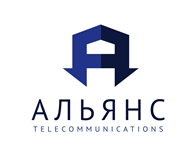 РЕГЛАМЕНТ взаимодействия с подрядными организациями в области охраны труда, пожарной, промышленной и экологической безопасности   Вводится в действие с момента утверждения  Редакция IVг. Москва, 2024г.1.Введение1.1. Назначение и область примененияНастоящий регламент устанавливает порядок взаимодействия с подрядными организациями, в части соблюдения ими требований охраны труда, пожарной, промышленной и экологической безопасности (далее – охраны труда).Требования настоящих Правил обязательны для исполнения работниками ООО «АльянсТелекоммуникейшнс» и всеми работниками подрядчиков. 1.2. ОтветственностьОтветственность за применение и выполнение требований настоящего регламента несут руководители и специалисты, назначенные приказом ответственными лицами за безопасное производство работ и охрану труда.Ответственность работников подрядных организаций регламентируется договором подряда и локальными актами. 1.3. Термины и сокращенияВ настоящем Положении используются следующие термины и сокращения:1.4. Ссылки на законодательные, нормативные правовые и иных нормативные акты, обязательные для соблюденияКонституция Российской Федерации. Принята всенародным голосованием       2 декабря 1993 г.Федеральные законыТрудовой кодекс Российской Федерации от 30.12.2001 г. N 197-ФЗ Уголовный кодекс Российской Федерации от 13 июня 1996 г. N 63-ФЗКодекс Российской Федерации об административных правонарушениях" от 30.12.2001 N 195-ФЗ«О специальной оценке условий труда» от 28 декабря 2013 года N 426-ФЗ.О промышленной безопасности опасных производственных объектов" от 21.07.1997 N 116-ФЗ. Федеральный закон от 30.03.1999 № 52-ФЗ «О санитарно-эпидемиологическом благополучии населения». Федеральный закон от 26.12.2008 № 294-ФЗ «О защите прав юридических лиц и индивидуальных предпринимателей при осуществлении государственного контроля (надзора) и муниципального контроля». Федеральный закон от 24.07.1998 № 125-ФЗ «Об обязательном социальном страховании от несчастных случаев на производстве и профессиональных заболеваниях».Правительства РоссииПеречень тяжелых работ и работ с вредными или опасными условиями труда, при выполнении которых запрещается применение труда женщин. Утвержден постановлением Правительства РФ от 04.08.2020 г. N 1181.Перечень тяжелых работ и работ с вредными или опасными условиями труда, при выполнении которых запрещается применение труда лиц моложе восемнадцати лет. Утвержден постановлением Правительства РФ от 25.02.2000 г. N 163Постановление Правительства РФ от 16.09.2020 № 1479 «Об утверждении Правил противопожарного режима в Российской Федерации».Постановление Правительства РФ от 24 декабря 2021 г. N 2464 "О порядке обучения по охране труда и проверки знания требований охраны труда"Министерства труда и Министерства энергетикиОб утверждении Норм предельно допустимых нагрузок для лиц моложе восемнадцати лет при подъеме и перемещении тяжестей вручную. Постановление Минтруда России от 07.04.1999 г. N 7.Предельно допустимые нормы нагрузок для женщин при подъеме и перемещении тяжестей вручную, утвержденные приказом Минтруда России от 14 сентября 2021 г. N 629нОб утверждении Перечней вредных и (или) опасных производственных факторов и работ, при выполнении которых проводятся обязательные предварительные медицинские осмотры при поступлении на работу и периодические медицинские осмотры. Приказ Минтруда и Минздрава России от 31 декабря 2020 года N 988н/1420н Приказ Минтруда от 24.01.2014 № 33н «Об утверждении Методики проведения специальной оценки условий труда, Классификатора вредных и (или) опасных производственных факторов, формы отчета о проведении специальной оценки условий труда и инструкции по ее заполнению».Приказ Минтруда России от 22.09.2021 № 650н«Об утверждении примерного положения о комитете (комиссии) по охране труда»Об утверждении форм документов, необходимых для расследования и учета несчастных случаев на производстве, и положения об особенностях расследования несчастных случаев на производстве в отдельных отраслях и организациях. Приказ Минтруда России от 20 апреля 2022 г. N 223н.Приказ Минтруда России от 28.10.2020 № 753н «Об утверждении Правил по охране труда при погрузочно-разгрузочных работах и размещении грузов»Приказ Минтруда России от 18.11.2020 № 814н «Об утверждении Правил по охране труда при эксплуатации промышленного транспорта»Приказ Минтруда от 16 ноября 2020 г. N 782н «Об утверждении правил по охране труда при работе на высоте»Приказ Минтруда от 27 ноября 2020 г. N 833н «Об утверждении правил по охране труда при размещении, монтаже, техническом обслуживании и ремонте технологического оборудования».Приказ Минтруда от 27 ноября 2020 г. N 835н «Об утверждении правил по охране труда при работе с инструментом и приспособлениями».Приказ Минтруда от 9 декабря 2020 г. N 871н «Об утверждении правил по охране труда на автомобильном транспорте».Приказ Минтруда от 11 декабря 2020 г. N 883н «Об утверждении правил по охране труда при строительстве, реконструкции и ремонте».Приказ Минтруда от 11 декабря 2020 г. N 884н «Об утверждении правил по охране труда при выполнении электросварочных и газосварочных работ».Приказ Минтруда от 15 декабря 2020 г. N 902н «Об утверждении правил по охране труда при работе в ограниченных и замкнутых пространствах».Приказ Минтруда от 15 декабря 2020 г. N 903н «Об утверждении правил по охране труда при эксплуатации электроустановок».Приказ Минтруда от 17 декабря 2020 г. N 924н «Об утверждении правил по охране труда при эксплуатации объектов теплоснабжения и теплопотребляющих энергоустановок».Приказ Минтруда от «15» сентября 2021 г. № 632н «Рекомендации по учету микроповреждений (микротравм) работников».Приказ Минтруда России от 29.10.2021 № 771н«Об утверждении Примерного перечня ежегодно реализуемых работодателем мероприятий по улучшению условий и охраны труда, ликвидации или снижению уровней профессиональных рисков либо недопущению повышения их уровней».Приказ Минтруда России от 29.10.2021 № 772н«Об утверждении основных требований к порядку разработки и содержанию правил и инструкций по охране труда, разрабатываемых работодателем».Приказ Минтруда России от 29.10.2021 № 773н«Об утверждении форм (способов) информирования работников об их трудовых правах, включая право на безопасные условия и охрану труда, и примерного перечня информационных материалов в целях информирования работников об их трудовых правах, включая право на безопасные условия и охрану труда».Приказ Минтруда России от 29.10.2021 № 774н«Об утверждении общих требований к организации безопасного рабочего места».Приказ Минтруда России от 29.10.2021 № 776н«Об утверждении Примерного положения о системе управления охраной труда».Приказ Минтруда России № 796 от 28 декабря 2021 г.«Об утверждении Рекомендаций по выбору методов оценки уровней профессиональных рисков и по снижению уровней таких рисков». Приказ Минтруда от 09.12.2014 № 997н «Об утверждении типовых норм бесплатной выдачи специальной одежды, специальной обуви и других средств индивидуальной защиты работникам сквозных профессий и должностей всех видов экономической деятельности, занятым на работах с вредными и (или) опасными условиями труда, а также на работах, выполняемых в особых температурных условиях или связанных с загрязнением».Приказ Минэнерго РФ от 12.08.2022 № 811 «Об утверждении Правил технической эксплуатации электроустановок потребителей электрической энергии».Министерства здравоохраненияО порядке проведения обязательных предварительных и периодических медицинских осмотров работников, предусмотренных частью четвертой статьи 213 Трудового кодекса Российской Федерации, перечня медицинских противопоказаний к осуществлению работ с вредными и (или) опасными производственными факторами, а также работам, при выполнении которых проводятся обязательные предварительные и периодические медицинские осмотры. Приказ Минздрава России от 28.01.2021 N 29н.Об утверждении Перечней вредных и (или) опасных производственных факторов и работ, при выполнении которых проводятся обязательные предварительные медицинские осмотры при поступлении на работу и периодические медицинские осмотры. Приказ Минтруда и Минздрава России от 31 декабря 2020 года N 988н/1420нЕдиный тарифно-квалификационный справочник работ и профессий рабочих. Выпуск 3. Раздел "Строительные, монтажные и ремонтно-строительные работы". Утвержден приказом Минздравсоцразвития России от 6 апреля 2007 г. N 243.Правила обеспечения работников специальной одеждой, специальной обувью и другими средствами индивидуальной защиты. Приложение к приказу Минздрава России от 01.06.09 г. N 290.Типовые нормы бесплатной выдачи сертифицированных специальной одежды, специальной обуви и других средств индивидуальной защиты работникам, занятым на строительных, строительно-монтажных и ремонтно-строительных работах с вредными и (или) опасными условиями труда, а также выполняемых в особых температурных условиях или связанных с загрязнением. Утверждены приказом Минздравсоцразвития России от 16 июля 2007 г. N 477. Приказ Минздравсоцразвития от 17.12.2010 № 1122н «Об утверждении типовых норм бесплатной выдачи работникам смывающих и (или) обезвреживающих средств и стандарта безопасности труда "Обеспечение работников смывающими и (или) обезвреживающими средствами"». Приказ Минздравсоцразвития от 20.04.2006 № 297 «Об утверждении типовых норм бесплатной выдачи, сертифицированной специальной сигнальной одежды повышенной видимости работникам всех отраслей экономики». Приказ Минздрава от 20.05.2022 № 342н «Об утверждении порядка прохождения обязательного психиатрического освидетельствования работниками, осуществляющими отдельные виды деятельности, его периодичности, а также видов деятельности, при осуществлении которых проводится психиатрическое освидетельствование».Ростехнадзора РоссииПриказ Федеральной службы по экологическому, технологическому и атомному надзору от 26.11.2020 № 461 "Об утверждении федеральных норм и правил в области промышленной безопасности "Правила безопасности опасных производственных объектов, на которых используются подъемные сооружения".Приказ Ростехнадзора от 15 декабря 2020 г. N 536 «Об утверждении Федеральных норм и правил в области промышленной безопасности «Правила промышленной безопасности опасных производственных объектов, на которых используется оборудование, работающее под избыточным давлением».Межгосударственный стандартs ГОСТГОСТ 12.0.230-2007 ССБТ «Системы управления охраной труда».ГОСТ 12.4.011-89 ССБТ «Средства защиты работающих. Общие требования и Классификация».ГОСТ Р 12.4.026-2001 ССБТ «Цвета сигнальные, знаки безопасности и разметка сигнальная. Назначение и правила применения. Общие технические требования и характеристики. Методы испытаний».ГОСТ Р 50849-96, изменения№1 ССБТ «Пояса предохранительные строительные. Общие технические условия».ГОСТ 12.1.046-2014 «Строительство. Нормы освещения строительных площадок".Госстроя РоссииСНиП 12-03-2001 "Безопасность труда в строительстве. Часть 1. Общие требования". Утверждены постановлением Госстроя России от 23.07.2001 г. N 80.СНиП 12-04-2002 "Безопасность труда в строительстве. Часть 2. Строительное производство". Утверждены постановлением Госстроя России от 17.09.2002 N 123.СНиП 2.09.04-87* "Административные и бытовые здания". Утверждены постановлением Госстроя СССР от 30.12.1987 г. N 313СП 12-136-2002 "Безопасность труда в строительстве. Решения по охране труда и промышленной безопасности в проектах организации строительства и проектах производства работ". Утверждены постановлением Госстроя России от 17.09.2002 г. N 122.МДС 12-16.2003 "Рекомендации по разработке локальных нормативных актов (стандартов предприятий), применяемых в системе управления охраной труда строительной организации". Введены в действие постановлением Госстроя России от 13.10.2003 г. N 183Главного государственного санитарного врачаСП 2.2.3670-20 "Санитарно-эпидемиологические требования к условиям труда" Иные нормативные актыОб утверждении Типового положения об уполномоченном (доверенном лице по охране труда) профессионального союза. Постановление Исполкома ФНПР от 18.10.2006 г. N 4-3.Отраслевое соглашение по строительству и промышленности строительных материалов Российской Федерации на 2020 - 2023 годы. Минстрой, Российский профсоюз строителей, Российский союз строителей.2. Описание процесса взаимодействия с подрядными организациями2.1. Цель взаимодействия с подрядными организациямиЦелью взаимодействия с подрядными организациями в области охраны труда является:Обеспечение, сохранение жизни и здоровья работников;Обеспечение соблюдения и выполнения требований по охране труда;Исключение рисков причинения ущерба.2.2. Общие положенияРегламент описывает этапы привлечения Подрядчика к проведению работ с соблюдением норм и правил охраны труда.2.3. Описание процесса взаимодействия с подрядными организациями2.3.1. При выборе подрядной организации принимаются во внимание: виды проводимых работ;применяемое оборудование и инструмент;погодные условия;требования по размещению на территории;организация первой помощи;наличие разрешений, допусков;соответствие квалификации персонала.2.3.2. Оценка готовности подрядной организации к выполнению работ проводится профильными специалистами ООО «АльянсТелекоммуникейшнс». 2.4. Выбор подрядной организации2.4.1. Заключение договора с подрядной организацией производится при наличии в договоре обязательного раздела, указывающего на условия и ответственность подрядной организации за выполнение требований охраны труда (как при производстве работ, так и при нахождении на территории объекта).2.5. Допуск подрядной организации к выполнению работ2.5.1. Допуск подрядной организации к выполнению работ производится при условии обеспечения требований охраны труда, соответствующих законодательству РФ.2.5.2. Подрядчик, перед началом строительно-монтажных и других работ обязан получить Акт-допуск в отделе охраны труда ООО «АльянсТелекоммуникейшнс».2.5.3. Перед началом работ Подрядчик обязан предъявить следующие документы:лицензии на производство работ, СРО;приказы о назначении ответственных лиц за: производство работ;охрану труда и безопасное выполнение работ;выполнение работ на высоте;пожарную безопасность;электрохозяйство;экологическую безопасность;производственный контроль и санитарное состояние;промышленную безопасность (при эксплуатации подъемных сооружений, газовых баллонов и других объектов в соответствии с требованиями нормативно-правовых актов, с указанием);погрузочно-разгрузочные работы;содержание в исправном состоянии инструмента и приспособлений;выполнение земляных работ (при проведении земляных работ).перечень инструкций по охране труда.перечень работ повышенной опасности.Ответственные лица назначаются из числа инженерно-технического состава, прошедшие аттестацию в учебных центрах по соответствующим программам, получившие соответствующий допуск (удостоверение). 2.5.4. Работники Подрядчика перед началом работ обязаны пройти вводный инструктаж для лиц сторонних организаций в ООО «АльянсТелекоммуникейшнс».2.5.5. Для выполнения Подрядчиком работ по договору, площадка передается с оформлением Акта приема-передачи площадки, подписанных уполномоченными представителями ООО «АльянсТелекоммуникейшнс» и Подрядчика.2.5.6. Работники Подрядчика, выполняющие работы на территории строительного участка (объекта) должны быть обеспечены средствами индивидуальной защиты. 2.6. Строительная площадка и оборудование2.6.1. Подрядчик обязан обеспечить, чтобы все установки, оборудование, и инструменты, отвечали следующим условиям и критериям:соответствуют типу выполняемых работ;до начала применения на строительной площадке все установки, оборудование, силовые и ручные инструменты должны быть инвентаризированы и зарегистрированы в соответствующем журнале, испытаны и проверены, пронумерованы и промаркированы в соответствии с обязательными нормами и правилами;прошли необходимое техническое обслуживание в соответствии с рекомендациями предприятий-изготовителей, нормативно-правовых актов.2.6.2. Представитель ООО «АльянсТелекоммуникейшнс» имеет право инспектировать все      технические средства, установки, оборудование и инструмент, поставленное на строительную        площадку подрядной организацией.В случае, если представитель ООО «АльянсТелекоммуникейшнс» имеет основания     полагать, что какое-либо оборудование или установка является неисправным, не безопасным,      или эксплуатируется (управляется, обслуживается) не квалифицированным персоналом,        представитель ООО «АльянсТелекоммуникейшнс» обязан в устной или письменной форме       уведомить об этом подрядную организацию, а подрядная организация обязана незамедлительно       изъять указанную установку или оборудование со строительной площадки и заменить аналогом,      отвечающим требованиям безопасности.2.7. Опасные виды работПредставитель ООО «АльянсТелекоммуникейшнс» имеет право отдавать прямое указание Подрядчику о приостановке любых работ, которые представитель ООО «АльянсТелекоммуни-кейшнс» рассматривает как выполняемые с нарушением норм и правил охраны труда, до устранения выявленного нарушения.2.8. Складские, офисные и бытовые помещения строительной площадки2.8.1. До размещения своих складских помещений на территории строительной площадки Подрядчик обязан получить согласование плана их размещения и разрешение на их возведение.2.8.2. Подрядчик несет ответственность за бытовые помещения, занимаемые его работниками. Подрядчик обязан обеспечить содержание санитарно-бытовых помещений, территории, отведенной под бытовые помещения, в санитарном и техническом состоянии, удовлетворяющем требованиям нормативно-правовых актов.2.8.3. Представитель ООО «АльянсТелекоммуникейшнс» вправе проводить инспекционные проверки помещений Подрядчика, установленных на строительной площадке. В случае обнаружения нарушений представитель «АльянсТелекоммуникейшнс» обязан в устной или письменной форме уведомить об этом подрядную организацию, а подрядная организация обязана принять незамедлительные меры по их устранению. 2.9. Зоны выгрузки, укладки и хранения2.9.1. В течении всего времени Подрядчик несет ответственность за безопасное хранение материалов и оборудования на строительной площадке.2.9.2. Подрядчик несет ответственность за безопасное выполнение погрузочно-разгрузочных работ при перемещении материалов, оборудования, допуск к выполнению работ аттестованного персонала.2.10. Противопожарная безопасностьПодрядчик несет ответственность за:проведение противопожарных инструктажей персоналу своей организации, за навыки обращения с первичными средствами пожаротушения.проведение огневых работ (сварочные работы внутри строящегося здания и т.п.) оформление наряда-допуска обязательно.выполнение сварочных работ квалифицированным персоналом, имеющим допуск, удостоверение по электробезопасности, пожарный талон.оборудование санитарно-бытовых, складских помещений и площадок, технологических процессов в ходе выполнения строительно-монтажных работ, в противопожарном отношении.2.11. Транспортные средства, строительная техника2.11.1. Подрядчик координирует передвижение своих технических средств в пределах площадки в соответствии со схемой движения транспортных средств по территории строительной площадки.2.11.2. Все технические средства, используемые Подрядчиком, должны соответствовать требованиям нормативно-правовых актов, технической документации, быть технически исправными, освидетельствованными, зарегистрированными в органах Ростехнадзора (в установленных случаях), укомплектованными медицинскими аптечками, огнетушителями, специальным инвентарем и оборудованием.2.11.3. К управлению транспортными средствами допускается работник, имеющий водительские удостоверения на право управления соответствующим видом транспортного средства, прошедшим проверку знаний по охране труда, предрейсовый медицинский осмотр.    К работам на строительной технике и оборудовании допускается работник, аттестованный по соответствующим программам, при наличии с собой, удостоверения. При использовании подъемных сооружений Подрядчик обязан предъявить:приказ о назначении лица, ответственного за безопасную эксплуатацию подъемного сооружения;протокол Ростехнадзора об аттестации специалиста ответственного за безопасную эксплуатацию подъемного сооружения;удостоверения стропальщиков.При применении подъемного сооружения (автомобильного крана, манипуляторной установки) предъявить Документ на ПС:подтверждающий постановку на учет в Ростехнадзоре;прохождение частичного и полного технического освидетельствования;удостоверения машиниста крана, оператора КМУ, рабочего люльки.2.12. ЭлектроснабжениеПодрядчик обязан предъявить:приказ о назначении лица, ответственного за электрохозяйство;удостоверения на работников допущенных к выполнению работ в электроустановках.Электроснабжение строительной площадки должно быть выполнено таким образом, чтобы было обеспечено:надежность электроснабжения;безопасность строителей и подсобного персонала во время работы;экономичность.Временное электроснабжение строительной площадки монтируется с соблюдением правил безопасности.Для защиты работников от поражения электрическим током в случае повреждения изоляции, должно быть предусмотрено защитное заземление. К контуру заземления подключаются соответствующие контактные клеммы на кожухах электрических машин (подъемные механизмы, бетономешалки и т.п.).Устанавливаются устройства защитного отключения (УЗО): они отключают электропитание в случае возникновения тока утечки.Следует использовать специально предназначенные для эксплуатации в данных условиях кабели с правильно подобранными сечениями жил.Эксплуатация переносных удлинителей в смотанном состоянии не допускается.Необходимо подвешивать кабели на опоры, не допуская их прокладку по земле.Допускается использование розеток и вилок с уровнем защиты от влаги не ниже IP54.Для установки автоматических выключателей, УЗО и выполнения коммутаций должен быть предусмотрен закрытый металлический ящик на опоре. Ящик должен быть заземлен.3. Контроль выполнения требований 3.1. Проверки соблюдения требований промышленной, пожарной, экологической безопасности и требований охраны труда при выполнении работ Подрядчиком, проводится уполномоченным работником ООО «АльянсТелекоммуникейшнс», в любое время.При выявлении нарушений составляется Предписание (Акт) проверки на устранение нарушений.Работник подрядной организации, грубо нарушивший требования правил и норм охраны труда, пожарной, промышленной и экологической безопасности, представляющей угрозу для жизни и здоровья работников, удаляется с территории объекта.        Работники подрядных организаций обязаны:соблюдать требования норм, правил и инструкций по охране труда, промышленной, экологической, пожарной безопасности.применять средства индивидуальной и коллективной защиты;проходить обучение безопасным методам и приемам выполнения работ, инструктажи по охране труда, стажировку на рабочем месте, проверку знаний и требований охраны труда, пожарной безопасности, промышленной безопасности;немедленно извещать своего непосредственного или вышестоящего руководителя о ситуации, угрожающей жизни и здоровью людей, о каждом несчастном случае на производстве, аварии, пожаре или об ухудшении состояния здоровья.3.2. Обнаружение и регистрация нарушений, несчастных случаев или аварий3.2.1. Подрядная организация должна извещать ООО «АльянсТелекоммуникейшнс» о любых происшествиях, авариях, несчастных случаях, инцидентах, связанных с деятельностью Подрядчика или его Субподрядчика, которые причинили или могли бы причинить:производственную травму работнику организации участника строительства;ущерб имуществу организации;ущерб окружающей природной среде.3.2.2. Расследование несчастных случаев на производстве, произошедших с работниками Подрядчика, проводится в соответствии с установленными требованиями ТК РФ, приказом Минтруда от 20.04.2022 № 223н «Об утверждении Положения об особенностях расследования несчастных случаев на производстве в отдельных отраслях и организациях, форм документов, соответствующих классификаторов, необходимых для расследования несчастных случаев на производстве», при участии представителя ООО «АльянсТелекоммуникейшнс».3.3 Приостановка работ и/или привлечение к ответственности3.3.1. Должностные лица, обнаружившие грубое нарушение требований правил и норм охраны труда, пожарной, промышленной и экологической безопасности, которое может привести или привело к аварии, несчастному случаю на производстве, пожару, аварии, и другим ЧС, имеют право приостановить работы, сообщив при этом о факте остановки работ своему непосредственному руководителю. Выявленное нарушение должно быть доведено до службы охраны труда ООО «АльянсТелекоммуникейшнс».3.3.2. Приостановка работ может быть произведена при выявлении нарушений, предусмотренных Перечнем (приложение № 2 «Примерный перечень нарушений, допускающих приостановку работ подрядной организации»).3.4. Устранение нарушенийНа основании выявленных нарушений, указанных в акте, представитель подрядной организации обязан провести комплекс соответствующих мероприятий по устранению выявленного нарушения. Инициатор договора контролирует выполнение данных мероприятий.4. Обучение и инструктаж работников Подрядчика по охране труда4.1. Инструктажи на рабочем месте проводит непосредственный руководитель (производитель) работ Подрядчика.4.2. За допуск работников Подрядчика к производству работ повышенной опасности, к которым предъявляются дополнительные повышенные требования по безопасности, отвечает представитель Подрядчика. Работники должны иметь при себе соответствующее удостоверение о прохождении обучения по этим видам работ.4.3. Ответственность за допуск к выполнению работ лиц, не прошедших в установленном порядке обучение и инструктаж по охране труда, безопасным методам производства работ, стажировку и проверку знаний несет Подрядчик.4.4. Ознакомить лицо ответственное за производство работ с данным Регламентом и Памяткой руководителю работ (приложение № 3).4.5. Ознакомить работников с Правилами поведения на территории строительной площадки (приложение № 4).5. Обеспечение работников Подрядчика специальной одеждой, специальной обувью и другими СИЗВ соответствии со ст. 214 и 221 ТК РФ, приказом Минтруда от 29.10.2021г. № 766н, Подрядчик обязан за счет собственных средств обеспечить своих работников, занятых на работах с вредными и опасными условиями труда, а также на работах, выполняемых в особых температурных условиях и связанных с загрязнением, бесплатной сертифицированной специальной одеждой, специальной обувью и другими средствами индивидуальной защиты.Приложение № 1к Регламенту взаимодействия с подрядными организациями в области охраны труда, пожарной, промышленной и экологической безопасности Раздел Договора1 «Обязательства Подрядной организации в области охраны труда, пожарной, промышленной и экологической безопасности»Обязательными условиями договоров подряда с подрядными организациями являются условия о необходимости соблюдения требований правил и норм охраны труда, пожарной, промышленной и экологической безопасности, в частности в текст договора должны быть включены следующие положения:1. В ходе выполнения работ по настоящему Договору Подрядчик обязуется:1.1. Соблюдать требования нормативно-правовых актов в области охраны труда, пожарной, промышленной и экологической безопасности.1.2. Из числа аттестованного инженерно-технического персонала назначить ответственных лиц, за производство работ, электрохозяйство, соблюдение требований нормативно-правовых актов в области охраны труда, пожарной, промышленной и экологической безопасности.1.3. Для выполнения работ привлекать квалифицированных и обученных по охране труда работников.1.4. Допускать к производству работ только работников, обеспеченных сертифицированной специальной одеждой, специальной обувью, другими средствами индивидуальной защиты.1.5. Обеспечить наличие необходимых разрешений и допусков на право производства работ.1.6. Содержать строительную площадку в надлежащем состоянии.1.7. Проводить мероприятия, направленные на предупреждение производственного травматизма, профессиональных заболеваний, улучшение условий и охраны труда, санитарно-бытового обеспечения работников.1.8. Выполнять указания Заказчика по вопросам охраны труда, пожарной, промышленной и экологической безопасности.1.9. В случае выявления Заказчиком нарушения требований охраны труда, пожарной, промышленной и экологической безопасности, и составления Предписания, Подрядчик исполняет требование Предписания в указанные сроки. Если нарушение не будет устранено, данный факт будет являться основанием для применения к Подрядчику мер ответственности, предусмотренных Приложением № 3 к Договору.1.10. Штрафы за нарушения требований охраны труда, пожарной, промышленной и экологической безопасности Подрядчик выплачивает Заказчику в течении 5 (пяти) календарных дней с момента предъявления письменного требования Заказчиком.1.11. Подрядчик гарантирует освобождение Заказчика от любой ответственности и оплаты по всем претензиям, требованиям и судебным искам независимо от их характера со стороны третьих лиц, а также от всякого рода расходов, связанных с нарушением (несоблюдением) требований нормативно-правовых актов в области охраны труда, пожарной, промышленной и экологической безопасности.1.12. В случае, если по вине Подрядчика Заказчик будет привлечен к ответственности в результате нарушения Подрядчиком или Субподрядчиком требований нормативно-правовых актов в области охраны труда, пожарной, промышленной и экологической безопасности, Подрядчик обязан возместить Заказчику убытки в размере наложенных штрафов.Приложение № 2 к Регламенту взаимодействия с подрядными организациями в области охраны труда, пожарной, промышленной и экологической безопасностиПримерный перечень нарушений, допускающих приостановку работ Подрядчика 1.Не выполнены подготовительные мероприятия, изложенные в Акте-допуске.2.Отсутствует ППР, работники не ознакомлены с ППР, отсутствует раздел охраны труда в ППР.3.Работы на высотеРаботы со случайных подставок;Выполнение газо- и электросварочных работ, работ с использованием электрического и пневматического инструмента, строительно-монтажных пистолетов с переносных лестниц и стремянок;Использование в работе лестниц и стремянок, тур без указания на них инвентарного номера, даты следующего испытания и принадлежности подразделению или организации;Работа с лесов, подмостей, тур, других средств подмащивания, рабочий настил которых расположен на высоте 1.8м и более от поверхности земли или перекрытия, без перильного и бортового ограждения;Эксплуатация предохранительного пояса, не имеющей отметки о последнем испытании;Выполнение работ на высоте без оформления наряда-допуска на работы, которые относятся к работам повышенной опасности;Работы с приставной лестницы на высоте более 1,8 без применения предохранительного пояса, прикрепленного к конструкции сооружения или к лестнице при условии ее закрепления к строительной или другой конструкции.4. При производстве электрогазосварочных работ Перевозка, хранение, выдача и получение газовых баллонов производится лицами, не прошедшими обучение и не имеющими соответствующего удостоверения.Транспортировка и хранение баллонов с горячими и сжиженными газами без заглушек и навернутых защитных колпаков.5. Производство огневых работ без соблюдения требований пожарной безопасности:Не освобождение места работ от сгораемых материалов в радиусе не менее 5м. Отсутствие укрытия из несгораемых материалов материальных ценностей, размещенных на нижних этажах.Не выполнение требований безопасности, изложенных в наряде-допуске.Подключение сварочных кабелей к сварочному оборудованию, соединение между собой с помощью скруток, к источнику питания – напрямую.Использование в качестве обратного провода сети заземления металлических строительных конструкций зданий, коммуникаций и не сварочного технологического оборудования.Проведение сварочных работ с незаземленным сварочным аппаратов.Соприкосновение баллонов, шлангов с токоведущими проводами.Применение дефектных шлангов, а также подмотка мест разрушения изолентой или другим материалом.Разогрев баллонов с газами открытым пламенем.6. При эксплуатации подъемных сооружений Нарушение графиков проведения технических освидетельствований, технического обслуживания и планово-предупредительного ремонтов.Превышение срока службы, заявленного изготовителем в паспорте подъемного сооружения, без наличия экспертизы промышленной безопасности о возможности его продления.Превышение характеристик (грузоподъемность, грузовой момент и др.)Не соответствие грузозахватных приспособлений, тары.Нарушение технологического процесса транспортировки грузов.Приостановка работ (в том числе изъятие наряда-допуска) может производиться и в других случаях, представляющих угрозу для жизни и здоровья работников, подрядных и субподрядных организаций.Приложение № 3к Регламенту взаимодействия с подрядными организациями в области охраны труда, пожарной, промышленной и экологической безопасности Памятка руководителю (производителю) строительно-монтажных работДо начала работы (смены):1. Обеспечить наличие у работников необходимой технологической документации и инструкций, определяющих порядок и меры безопасного производства работ;2. Принять меры по созданию на рабочих местах условий, соответствующих нормативным требованиям;3. Обойти и осмотреть участок производства работ, все рабочие места, убедиться в наличии достаточного освещения, исправности оборудования, технологических и инвентарных средств, оснастки, обратив особое внимание на исправность средств и приборов безопасности (блокировок, ограничителей, заземления, сигнализации и др.), в отсутствии не огражденных опасных зон, наличии предупредительных плакатов, надписей, знаков безопасности. Там, где они отсутствуют, необходимо установить соответствующие временные (передвижные, переносные) или стационарные хорошо видимые и освещаемые в темное время суток ограждения, знаки безопасности, плакаты, предупредительные надписи;4. Произвести расстановку технологических машин, оборудования, бригад рабочих в соответствии с технологическими регламентами. Назначить старших, во всех технологических звеньях производства;5. Обеспечить наличие на рабочих местах исправного инвентаря, вспомогательных материалов, инструмента и оснастки;6. Проверить у работающих наличие удостоверений на право выполнения конкретных видов работ, наличие и исправность спецодежды, спецобуви и других средств индивидуальной защиты, их соответствие предстоящей работе;7. Установить пути и порядок движения транспорта и пешеходов, исключить, по возможности, перекрестные и встречные маршруты, обратив внимание на участки производства других (ремонтно-строительных и монтажных) работ в условиях действующего производства; определить места безопасного нахождения рабочих в процессе выполнения технологических операций и на время их перерыва;исходя из реально сложившейся ситуации, провести беседу (инструктаж) с рабочими о безопасных методах производства работ и правилах применения СИЗ, указав способы и приемы работы.Убедиться, что инструктаж усвоен. В процессе работы:контролировать выполнение рабочими требований инструкций и технологических документов по безопасному производству работ, применению СИЗ, принимать меры по устранению нарушений и устранять своими средствами причины, которые могут повлечь несчастные случаи или аварии. В случае невозможности устранения этих причин своими средствами прекратить работу и информировать об этом своего непосредственного руководителя, который обязан принять соответствующие меры;следить за тем, чтобы рабочие выполняли только ту работу, которая им поручена;не допускать к работе лиц в нетрезвом состоянии, а также нахождения посторонних лиц на участке.После окончания работы (смены).1. Обеспечить уборку рабочих мест, а также передачу рабочими технологической оснастки и инвентаря, полученного оборудования под ответственное хранение соответствующим работникам;2. Убедиться, что станки, механизмы, другие электропотребители и установки отключены;показать сменяющему должностному лицу неисправное оборудование или технические средства безопасности, если это имело место, а также другие объекты и факторы, которые могут привести к несчастному случаю (аварии).В случае аварийной (или чрезвычайной) ситуации:1. Принять меры по приостановке технологического процесса и выводу людей из опасной зоны, оказанию первой помощи пострадавшим;2. Сохранить, по возможности (если она не усугубляется), ситуацию, предшествовавшую аварийной (чрезвычайной), проинформировать об этом соответствующих должностных лиц (непосредственного руководителя, Службу охраны труда, руководство аварийной бригады);3. Принять меры по локализации и устранению последствий аварийной (чрезвычайной) ситуации, обеспечив соблюдение личных мер безопасности при производстве аварийных работ.Отдел охраны труда ООО «АльянсТелекоммуникейшнс»Приложение № 4 к Регламенту взаимодействия с подрядными организациями в области охраны труда, пожарной, промышленной и экологической безопасности Памятка работнику подрядной организации. Правила поведения на территории строительной площадки Для обеспечения безопасных условий труда и при нахождении на территории строительной площадки (далее - территория), действуют Правила поведения, которые обязательны для работников сторонних организаций.1. Вход (выход) на территорию разрешается только через центральный вход при наличии списков подрядной организации за подписью и печатью руководителя организации. Проходить через ворота не допускается.2. Вы должны своевременно прибывать на работу и заканчивать рабочий день, соблюдать установленное время перерыва для обеда и отдыха, а также технологических перерывов.3. Вы должны обеспечивать чистоту рабочего места и своевременную уборку от материалов, мусора, пролитых жидкостей (масла, эмульсии и т. д.). Не допускается загромождать проходы, пути эвакуации. По окончании работы наведите порядок на рабочем месте, уберите отходы производства, мусор из помещения в установленное для этого место.4. На территории не допускается разведение открытого огня. Огневые работы в случае производственной необходимости выполняются только по наряду-допуску. Курить на территории разрешается только в отведенных для этого местах.5. Передвигаясь пешком по территории, Вы должны пользоваться пешеходными дорожками, тротуарами. Передвигаться по проезжей части дорог не допускается. Переходя проезжую часть дороги, будьте внимательны, чтобы не допустить наезда на Вас транспортных средств. Увидев движущееся автотранспортное средство, Вы должны встать в безопасное место и уступить дорогу.6. Вы должны соблюдать требования установленных знаков безопасности и сигнальной разметки.7. В случае, если Вы обнаружили какие-либо факторы, которые могут привести к аварийной ситуации или несчастному случаю, немедленно сообщите об этом своему руководителю, или вышестоящему руководителю, примите меры по предупреждению об этом других работников.Отдел охраны труда ООО «АльянсТелекоммуникейшнс»Утверждено: Приказ Генерального директора ООО «АльянсТелекоммуникейшнс» от 27.02.2024 г.№ 2-1/1-ОТ№№Термин (сокращение)Определение термина (расшифровка сокращения)1.БезопасностьОтсутствие недопустимого риска, связанного с возможностью нанесения ущерба/вреда2.Безопасные условия трудаУсловия труда, при которых воздействие на работающих вредных и опасных производственных факторов исключено, или уровни их воздействия не превышают установленных нормативов3.Безопасность производстваДеятельность по обеспечению: безопасности производственных процессов, охраны труда и окружающей среды, а также промышленной, транспортной и пожарной безопасности.4.Охрана трудаСистема сохранения жизни и здоровья работников в процессе трудовой деятельности, включающая правовые, социально-экономические, организационно-технические, санитарно-гигиенические, лечебно-профилактические, реабилитационные и иные мероприятия5.АКТ-ДОПУСКДокумент, определяющий условия производства работ работниками одного юридического лица (подрядчика) на территории (объекте) другого юридического лица (заказчика), констатирующий перечень согласованных организационных и технических мероприятий, обеспечивающих безопасность труда работников обоих юридических лиц, являющийся письменным разрешением заказчика на производство работ подрядчиком и подписанный полномочными представителями обоих юридических лиц.6.Опасная ситуацияПроизошедшее событие, которое могло привести к несчастному случаю на производстве, аварии и пожару, но этого не случилось вследствие благоприятного стечения обстоятельствОпасность Ситуация, которая потенциально может привести к нанесению вреда здоровью человека (травма или заболевание), к нанесению материального ущерба7.Оценка рисковСистематическая деятельность по выявлению фактов существования опасностей, определения их потенциальных последствий и разработке мероприятий по устранению опасностей.8.Промышленная безопасностьСостояние защищенности жизненно важных интересов личности и общества от аварий на опасных производственных объекта и последствий указанных аварий9.Подрядная организацияОрганизация, состоящая в договорных отношениях с ООО «АльянсТелекоммуникейшнс», производящая работы/оказывающая услуги в соответствии с договором подряда.10.СубподрядчикЛицо, которому Подрядчик переуступает всю или часть своей работы. В этом случае Подрядчик несет ответственность за ознакомление Субподрядчика и обеспечение выполнения требований данного документа.Несчастный случай на производствеЛюбое происшествие на производстве с работниками или другими лицами при выполнении ими трудовых обязанностей и работ по заданию организации или индивидуального предпринимателя, результатом которого явилась смерть или утрата трудоспособности, а также необходимость перевода на другую работу